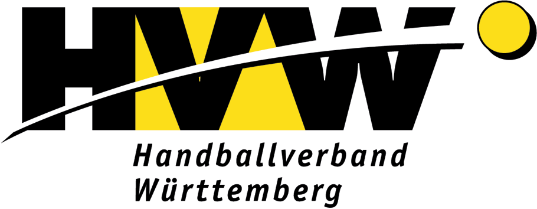 Anzeige eines Vertrags (Stand: 01.06.2012)undzeigen an, dass sie einen schriftlichen Vertrag im Sinne des Abschnittes VII
der Spielordnung des Deutschen Handball-Bundes abgeschlossen haben.Der Spieler/Die Spielerin hat sich verpflichtet, für die ZeitHandball zu spielen.Alle sonstigen Rechte und Pflichten zwischen Verein und Spieler/in sind ebenfalls vertraglich vereinbart.Die Erfüllung etwaiger steuer- und versicherungsrechtlicher Verpflichtungen obliegt dem Verein und dem Spieler/der Spielerin.Der Vertrag ist für den Einsatz in folgender Liga abgeschlossen:(Zutreffendes bitte ankreuzen)Beizufügen ist ein Antrag auf Spielberechtigung und der bisherige Spielausweis, bei einem Vereinswechsel auch der Nachweis der Abmeldung bei dem früheren Verein.VNr. und Verein:Vereinsvertreter:Vor-, Nachname Spieler/in:Straße, PLZ, Wohnort:Geburtsdatum:Staatsangehörigkeit:Spielausweis-Nummer:vonbisfür den Vereinfür den Verein	3. Liga	Baden-Württemberg-OberligaOrt, Datum:Unterschrift und Stempel VereinUnterschrift des Spielers/der Spielerin